Загальна інформація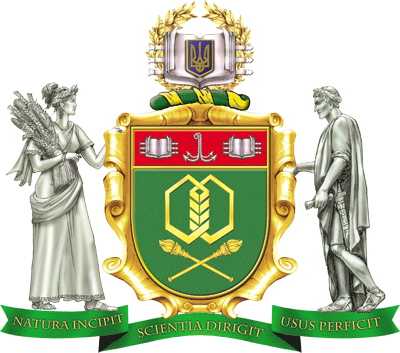 Навчальна дисципліна викладається для студентів денної форми навчання на першому курсі у першому семестрі та для студентів заочної форми навчання на першому курсі у першому семестрі.Кількість кредитів –  ECTS- 3, годин – 90Розклад занять  https://www.rozklad.onaft.edu.uaАнотація навчальної дисципліниНа планеті 400 мільйонів носіїв англійської мови. Вона є офіційною або однією з основних мов спілкування в більш ніж 50 країнах. Знання цієї мови відкриває доступ до всіх електронних і друкованих інформаційних ресурсів, так як практично всі книги і наукові статті за технологією виробництва, що мають світове значення, пишуться англійською мовою, або перекладаются на неї.

Володіння англійською мовою дозволяє перейти на більш високу соціальну ступень, стати конкурентоспроможним претендентом на.Мета навчальної дисципліниМета навчальної дисципліни полягає у формуванні в студентів загальних та професійно-орієнтованих комунікативних компетенцій (лінгвістичної, соціолінгвістичної і прагматичної) для забезпечення ефективного професійного іншомовного спілкування.В результаті вивчення курсу іноземної мови за проф. спрямуванням студенти повинні знати: граматичні структури, що є необхідними для гнучкого вираження відповідних понять;правила англійського синтаксису, що дасть можливість розпізнавати і продукувати широке коло текстів; володіти широким словниковим запасом (у т.ч. професійною термінологією), необхідним в академічній і професійній сферах.вміти:перекладати тексти з англійської мови на рідну мову з використанням словника відповідно до норм мови перекладу;розуміти висловлювання англійською мовою в обсязі вивченої тематики.викладати свої думки і висловлюватися англійською мовою відповідно мовним нормам мови, задавати питання і відповідати на них, підтримувати бесіду на мові в обсязі вивченої тематики тієї чи іншої сфери спілкування, адекватно виконуючи ті чи інші комунікативні ролі, відтворювати зміст на основі прочитаного, почутого і побаченого.4. Програмні компетентності та результати навчання за дисципліноюhttp://moodle.onaft.edu.ua/mod/resource/view.php?id=449395. Зміст навчальної дисципліниhttp://moodle.onaft.edu.ua/mod/resource/view.php?id=449396. Система оцінювання та вимогиВиди контролю: поточний - екзамен                          Нарахування балівhttp://moodle.onaft.edu.ua/mod/resource/view.php?id=44939Інформаційні ресурсиhttp://moodle.onaft.edu.ua/mod/resource/view.php?id=44939http://moodle.onaft.edu.ua/mod/resource/view.php?id=449397. Політика навчальної дисципліниПолітика всіх навчальних дисциплін в ОНАХТ є уніфікованою та визначена з урахуванням законодавства України, вимог ISO 9001:2015, «Положення про академічну доброчесність в ОНАХТ» та «Положення про організацію освітнього процесу»./посилання на ISO 9001:2015, Положення про академічну доброчесність в ОНАХТ та Положення про організацію освітнього процесу повинні бути активними відповідно формі/Викладач              /ПІДПИСАНО/              Л.Л.Карпінська Завідувач кафедри	  /ПІДПИСАНО/      О.С.ЗінченкоСИЛАБУС НАВЧАЛЬНОЇ ДИСЦИПЛІНИ« Іноземна мова»                                              (назва навчальної дисципліни)СИЛАБУС НАВЧАЛЬНОЇ ДИСЦИПЛІНИ« Іноземна мова»                                              (назва навчальної дисципліни)СИЛАБУС НАВЧАЛЬНОЇ ДИСЦИПЛІНИ« Іноземна мова»                                              (назва навчальної дисципліни)СИЛАБУС НАВЧАЛЬНОЇ ДИСЦИПЛІНИ« Іноземна мова»                                              (назва навчальної дисципліни)СИЛАБУС НАВЧАЛЬНОЇ ДИСЦИПЛІНИ« Іноземна мова»                                              (назва навчальної дисципліни)СИЛАБУС НАВЧАЛЬНОЇ ДИСЦИПЛІНИ« Іноземна мова»                                              (назва навчальної дисципліни)Ступінь вищої освіти:Ступінь вищої освіти:Ступінь вищої освіти:Ступінь вищої освіти:БакалаврБакалаврСпеціальність:Спеціальність:241 «ГОТЕЛЬНО-РЕСТОРАННА СПРАВА»241 «ГОТЕЛЬНО-РЕСТОРАННА СПРАВА»241 «ГОТЕЛЬНО-РЕСТОРАННА СПРАВА»241 «ГОТЕЛЬНО-РЕСТОРАННА СПРАВА»Освітньо-професійна програма:Освітньо-професійна програма:Освітньо-професійна програма:Освітньо-професійна програма:Освітньо-професійна програма:Готельно-ресторанна справаВикладач:Карпінська Лариса Людвигівна, викладач кафедри іноземних мовКарпінська Лариса Людвигівна, викладач кафедри іноземних мовКарпінська Лариса Людвигівна, викладач кафедри іноземних мовКарпінська Лариса Людвигівна, викладач кафедри іноземних мовКарпінська Лариса Людвигівна, викладач кафедри іноземних мовКафедра:Іноземних мов   Іноземних мов   Іноземних мов   Іноземних мов   Іноземних мов   Профайл викладача:http://kafedrainyaz.onaft.edu.ua/ )Профайл викладача:http://kafedrainyaz.onaft.edu.ua/ )Профайл викладача:http://kafedrainyaz.onaft.edu.ua/ )Контактна інформація: e-mail:ww.lerа565@meta.ua 048-7235975: Контактна інформація: e-mail:ww.lerа565@meta.ua 048-7235975: Контактна інформація: e-mail:ww.lerа565@meta.ua 048-7235975: Тип дисципліни – обов’язкова Мова викладання: українська, англійськаАудиторні заняття, годин:всьоголекціїлабораторнілабораторніпрактичніденна90---30заочна90---10Самостійна робота, годинДенна – 60Денна – 60Денна – 60Заочна – 80Заочна – 80